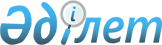 2023-2025 жылдарға арналған Жуалы ауданы Бауыржан Момышұлы ауылы және ауылдық округтерінің бюджеттері туралыЖамбыл облысы Жуалы аудандық мәслихатының 2022 жылғы 30 желтоқсандағы № 36-2 шешімі
      Қазақстан Республикасының Бюджет кодексіне және "Қазақстан Республикасындағы жергілікті мемлекеттік басқару және өзін-өзі басқару туралы" Қазақстан Республикасы Заңының 6-бабына және "2023-2025 жылдарға арналған аудандық бюджет туралы" Жуалы аудандық мәслихатының 2022 жылғы 23 желтоқсандағы № 35-2 шешімі негізінде Жуалы аудандық мәслихаты ШЕШТІ:
      1. 2023-2025 жылдарға арналған Бауыржан Момышұлы ауылы және ауылдық округтердің бюджеттері тиісінше 1, 2, 3, 4, 5, 6, 7, 8, 9, 10, 11, 12, 13, және 14-қосымшаларға сәйкес, оның ішінде 2023 жылға мынадай көлемде бекітілсін:
      1.1 Бауыржан Момышұлы ауылы
      1) кірістер 304 832 мың теңге, оның ішінде:
      салықтық түсімдер – 72 733 мың теңге;
      салықтық емес түсімдер – 350 мың теңге;
      негізгі капиталды сатудан түсетін түсімдер – 0 мың теңге;
      трансферттердің түсімдері – 231 749 мың теңге;
      2) шығындар – 308 538 мың теңге;
      3) таза бюджеттік кредиттеу – 0мың теңге;
      бюджеттік кредиттер – 0 мың теңге;
      бюджеттік кредиттерді өтеу – 0 мың теңге;
      4) қаржы активтерімен жасалатын операциялар бойынша сальдо – 0 мың теңге, оның ішінде: 
      қаржылық активтерді сатып алу – 0 мың теңге;
      мемлекеттік қаржы активтерін сатудан түсетін түсімдер – 0 мың теңге;
      5) бюджеттің тапшылығы (профициті) – 0 мың теңге;
      6) бюджет тапшылығын қаржыландыру (профицитті пайдалану) – 0 мың теңге:
      қарыздар түсімі – 0 мың теңге;
      қарыздарды өтеу – 0 мың теңге;
      бюджет қаражаттарының пайдаланатын қалдықтары – 3 706 мың теңге.
      1.2 Ақтөбе ауылдық округі
      1) кірістер 273 644 мың теңге, оның ішінде:
      салықтық түсімдер – 7 792 мың теңге;
      салықтық емес түсімдер – 35 мың теңге;
      негізгі капиталды сатудан түсетін түсімдер – 0 мың теңге;
      трансферттердің түсімдері – 265 817 мың теңге;
      2) шығындар – 274 437 мың теңге;
      3) таза бюджеттік кредиттеу – 0 мың теңге;
      бюджеттік кредиттер – 0 мың теңге;
      бюджеттік кредиттерді өтеу – 0 мың теңге;
      4) қаржы активтерімен жасалатын операциялар бойынша сальдо – 0 мың теңге, оның ішінде: 
      қаржылық активтерді сатып алу – 0 мың теңге;
      мемлекеттік қаржы активтерін сатудан түсетін түсімдер – 0 мың теңге;
      5) бюджеттің тапшылығы (профициті) – 0 мың теңге;
      6) бюджет тапшылығын қаржыландыру (профицитті пайдалану) – 0 мың теңге:
      қарыздар түсімі – 0 мың теңге;
      қарыздарды өтеу – 0 мың теңге;
      бюджет қаражаттарының пайдаланатын қалдықтары – 794 мың теңге.
      1.3 Ақсай ауылдық округі 
      1) кірістер 209 241 мың теңге, оның ішінде:
      салықтық түсімдер – 14 310 мың теңге;
      салықтық емес түсімдер - 39 мың теңге;
      негізгі капиталды сатудан түсетін түсімдер – 0 мың теңге;
      трансферттердің түсімдері – 194 892 мың теңге;
      2) шығындар – 210 319 мың теңге;
      3) таза бюджеттік кредиттеу – 0 мың теңге;
      бюджеттік кредиттер – 0 мың теңге;
      бюджеттік кредиттерді өтеу – 0 мың теңге;
      4) қаржы активтерімен жасалатын операциялар бойынша сальдо – 0 мың теңге, оның ішінде: 
      қаржылық активтерді сатып алу – 0 мың теңге;
      мемлекеттік қаржы активтерін сатудан түсетін түсімдер – 0 мың теңге;
      5) бюджеттің тапшылығы (профициті) – 0 мың теңге;
      6) бюджет тапшылығын қаржыландыру (профицитті пайдалану) – 0 мың теңге:
      қарыздар түсімі – 0 мың теңге;
      қарыздарды өтеу – 0 мың теңге;
      бюджет қаражаттарының пайдаланатын қалдықтары – 1 078 мың теңге.
      1.4 Боралдай ауылдық округі 
      1) кірістер 180 273 мың теңге, оның ішінде:
      салықтық түсімдер – 6 357 мың теңге;
      салықтық емес түсімдер – 0 мың теңге;
      негізгі капиталды сатудан түсетін түсімдер – 0 мың теңге;
      трансферттердің түсімдері – 173 916 мың теңге;
      2) шығындар – 181 572 мың теңге;
      3) таза бюджеттік кредиттеу – 0мың теңге;
      бюджеттік кредиттер – 0 мың теңге;
      бюджеттік кредиттерді өтеу – 0 мың теңге;
      4) қаржы активтерімен жасалатын операциялар бойынша сальдо – 0 мың теңге, оның ішінде: 
      қаржылық активтерді сатып алу – 0 мың теңге;
      мемлекеттік қаржы активтерін сатудан түсетін түсімдер – 0 мың теңге;
      5) бюджеттің тапшылығы (профициті) – 0 мың теңге;
      6) бюджет тапшылығын қаржыландыру (профицитті пайдалану) – 0 мың теңге:
      қарыздар түсімі – 0 мың теңге;
      қарыздарды өтеу – 0 мың теңге;
      бюджет қаражаттарының пайдаланатын қалдықтары – 1 299 мың теңге
      1.5 Билікөл ауылдық округі 
      1) кірістер 78 259 мың теңге, оның ішінде:
      салықтық түсімдер – 4 500 мың теңге;
      салықтық емес түсімдер – 39 мың теңге;
      негізгі капиталды сатудан түсетін түсімдер – 0 мың теңге;
      трансферттердің түсімдері – 73 720 мың теңге;
      2) шығындар – 78 435 мың теңге;
      3) таза бюджеттік кредиттеу – 0мың теңге;
      бюджеттік кредиттер – 0 мың теңге;
      бюджеттік кредиттерді өтеу – 0 мың теңге;
      4) қаржы активтерімен жасалатын операциялар бойынша сальдо – 0 мың теңге, оның ішінде: 
      қаржылық активтерді сатып алу – 0 мың теңге;
      мемлекеттік қаржы активтерін сатудан түсетін түсімдер – 0 мың теңге;
      5) бюджеттің тапшылығы (профициті) – 0 мың теңге;
      6) бюджет тапшылығын қаржыландыру (профицитті пайдалану) – 0 мың теңге:
      қарыздар түсімі – 0 мың теңге;
      қарыздарды өтеу – 0 мың теңге;
      бюджет қаражаттарының пайдаланатын қалдықтары – 176 мың теңге
      1.6 Жетітөбе ауылдық округі 
      1) кірістер 232 370 мың теңге, оның ішінде:
      салықтық түсімдер – 8 550 мың теңге;
      салықтық емес түсімдер – 0 мың теңге;
      негізгі капиталды сатудан түсетін түсімдер – 0 мың теңге;
      трансферттердің түсімдері – 223 820 мың теңге;
      2) шығындар – 233 535 мың теңге;
      3) таза бюджеттік кредиттеу – 0мың теңге;
      бюджеттік кредиттер – 0 мың теңге;
      бюджеттік кредиттерді өтеу – 0 мың теңге;
      4) қаржы активтерімен жасалатын операциялар бойынша сальдо – 0 мың теңге, оның ішінде: 
      қаржылық активтерді сатып алу – 0 мың теңге;
      мемлекеттік қаржы активтерін сатудан түсетін түсімдер – 0 мың теңге;
      5) бюджеттің тапшылығы (профициті) – 0 мың теңге;
      6) бюджет тапшылығын қаржыландыру (профицитті пайдалану) – 0 мың теңге:
      қарыздар түсімі – 0 мың теңге;
      қарыздарды өтеу – 0 мың теңге;
      бюджет қаражаттарының пайдаланатын қалдықтары – 1 165 мың теңге.
      1.7 Көкбастау ауылдық округі 
      1) кірістер 86 681 мың теңге, оның ішінде:
      салықтық түсімдер – 7 807 мың теңге;
      салықтық емес түсімдер – 39 мың теңге;
      негізгі капиталды сатудан түсетін түсімдер – 0 мың теңге;
      трансферттердің түсімдері – 78 835 мың теңге;
      2) шығындар – 86 768 мың теңге;
      3) таза бюджеттік кредиттеу – 0мың теңге;
      бюджеттік кредиттер – 0 мың теңге;
      бюджеттік кредиттерді өтеу – 0 мың теңге;
      4) қаржы активтерімен жасалатын операциялар бойынша сальдо – 0 мың теңге, оның ішінде: 
      қаржылық активтерді сатып алу – 0 мың теңге;
      мемлекеттік қаржы активтерін сатудан түсетін түсімдер – 0 мың теңге;
      5) бюджеттің тапшылығы (профициті) – 0 мың теңге;
      6) бюджет тапшылығын қаржыландыру (профицитті пайдалану) – 0 мың теңге:
      қарыздар түсімі – 0 мың теңге;
      қарыздарды өтеу – 0 мың теңге;
      бюджет қаражаттарының пайдаланатын қалдықтары – 87 мың теңге.
      1.8 Күреңбел ауылдық округі 
      1) кірістер 41 624 мың теңге, оның ішінде:
      салықтық түсімдер – 6 538 мың теңге;
      салықтық емес түсімдер – 4 мың теңге;
      негізгі капиталды сатудан түсетін түсімдер – 0 мың теңге;
      трансферттердің түсімдері – 35 082 мың теңге;
      2) шығындар – 48 182 мың теңге;
      3) таза бюджеттік кредиттеу – 0мың теңге;
      бюджеттік кредиттер – 0 мың теңге;
      бюджеттік кредиттерді өтеу – 0 мың теңге;
      4) қаржы активтерімен жасалатын операциялар бойынша сальдо – 0 мың теңге, оның ішінде: 
      қаржылық активтерді сатып алу – 0 мың теңге;
      мемлекеттік қаржы активтерін сатудан түсетін түсімдер – 0 мың теңге;
      5) бюджеттің тапшылығы (профициті) – 0 мың теңге;
      6) бюджет тапшылығын қаржыландыру (профицитті пайдалану) – 0 мың теңге:
      қарыздар түсімі – 0 мың теңге;
      қарыздарды өтеу – 0 мың теңге;
      бюджет қаражаттарының пайдаланатын қалдықтары – 6 558 мың теңге.
      1.9 Қарасаз ауылдық округі 
      1) кірістер 211 945 мың теңге, оның ішінде:
      салықтық түсімдер – 11 277 мың теңге;
      салықтық емес түсімдер – 0 мың теңге;
      негізгі капиталды сатудан түсетін түсімдер – 0 мың теңге;
      трансферттердің түсімдері – 200 668 мың теңге;
      2) шығындар – 213 041 мың теңге;
      3) таза бюджеттік кредиттеу – 0 мың теңге;
      бюджеттік кредиттер – 0 мың теңге;
      бюджеттік кредиттерді өтеу – 0 мың теңге;
      4) қаржы активтерімен жасалатын операциялар бойынша сальдо – 0 мың теңге, оның ішінде: 
      қаржылық активтерді сатып алу – 0 мың теңге;
      мемлекеттік қаржы активтерін сатудан түсетін түсімдер – 0 мың теңге;
      5) бюджеттің тапшылығы (профициті) – 0 мың теңге;
      6) бюджет тапшылығын қаржыландыру (профицитті пайдалану) – 0 мың теңге:
      қарыздар түсімі – 0 мың теңге;
      қарыздарды өтеу – 0 мың теңге;
      бюджет қаражаттарының пайдаланатын қалдықтары – 1 096 мың теңге.
      1.10 Қошқарата ауылдық округі 
      1) кірістер 51 961 мың теңге, оның ішінде:
      салықтық түсімдер – 4 542 мың теңге;
      салықтық емес түсімдер – 0 мың теңге;
      негізгі капиталды сатудан түсетін түсімдер – 0 мың теңге;
      трансферттердің түсімдері – 47 419 мың теңге;
      2) шығындар – 51 961 мың теңге;
      3) таза бюджеттік кредиттеу – 0 мың теңге;
      бюджеттік кредиттер – 0 мың теңге;
      бюджеттік кредиттерді өтеу – 0 мың теңге;
      4) қаржы активтерімен жасалатын операциялар бойынша сальдо – 0 мың теңге, оның ішінде: 
      қаржылық активтерді сатып алу – 0 мың теңге;
      мемлекеттік қаржы активтерін сатудан түсетін түсімдер – 0 мың теңге;
      5) бюджеттің тапшылығы (профициті) – 0 мың теңге;
      6) бюджет тапшылығын қаржыландыру (профицитті пайдалану) – 0 мың теңге:
      қарыздар түсімі – 0 мың теңге;
      қарыздарды өтеу – 0 мың теңге;
      бюджет қаражаттарының пайдаланатын қалдықтары – 0 мың теңге.
      1.11 Қызыларық ауылдық округі 
      1) кірістер 71 375 мың теңге, оның ішінде:
      салықтық түсімдер – 6 855 мың теңге;
      салықтық емес түсімдер – 0 мың теңге;
      негізгі капиталды сатудан түсетін түсімдер – 0 мың теңге;
      трансферттердің түсімдері – 64 520 мың теңге;
      2) шығындар – 71 805 мың теңге;
      3) таза бюджеттік кредиттеу – 0мың теңге;
      бюджеттік кредиттер – 0 мың теңге;
      бюджеттік кредиттерді өтеу – 0 мың теңге;
      4) қаржы активтерімен жасалатын операциялар бойынша сальдо – 0 мың теңге, оның ішінде: 
      қаржылық активтерді сатып алу – 0 мың теңге;
      мемлекеттік қаржы активтерін сатудан түсетін түсімдер – 0 мың теңге;
      5) бюджеттің тапшылығы (профициті) – 0 мың теңге;
      6) бюджет тапшылығын қаржыландыру (профицитті пайдалану) – 0 мың теңге:
      қарыздар түсімі – 0 мың теңге;
      қарыздарды өтеу – 0 мың теңге;
      бюджет қаражаттарының пайдаланатын қалдықтары – 430 мың теңге.
      1.12 Мыңбұлақ ауылдық округі 
      1) кірістер – 130 470 мың теңге, оның ішінде:
      салықтық түсімдер – 10 975 мың теңге;
      салықтық емес түсімдер – 0 мың теңге;
      негізгі капиталды сатудан түсетін түсімдер – 0 мың теңге;
      трансферттердің түсімдері – 119 495 мың теңге;
      2) шығындар – 132 117 мың теңге;
      3) таза бюджеттік кредиттеу – 0мың теңге;
      бюджеттік кредиттер – 0 мың теңге;
      бюджеттік кредиттерді өтеу – 0 мың теңге;
      4) қаржы активтерімен жасалатын операциялар бойынша сальдо – 0 мың теңге, оның ішінде: 
      қаржылық активтерді сатып алу – 0 мың теңге;
      мемлекеттік қаржы активтерін сатудан түсетін түсімдер – 0 мың теңге;
      5) бюджеттің тапшылығы (профициті) – 0 мың теңге;
      6) бюджет тапшылығын қаржыландыру (профицитті пайдалану) – 0 мың теңге:
      қарыздар түсімі – 0 мың теңге;
      қарыздарды өтеу – 0 мың теңге;
      бюджет қаражаттарының пайдаланатын қалдықтары – 1 647 мың теңге.
      1.13 Нұрлыкент ауылдық округі 
      1) кірістер 61 455 мың теңге, оның ішінде:
      салықтық түсімдер – 13 605 мың теңге;
      салықтық емес түсімдер – 4 мың теңге;
      негізгі капиталды сатудан түсетін түсімдер – 0 мың теңге;
      трансферттердің түсімдері – 47 846 мың теңге;
      2) шығындар – 61 798 мың теңге;
      3) таза бюджеттік кредиттеу – 0 мың теңге;
      бюджеттік кредиттер – 0 мың теңге;
      бюджеттік кредиттерді өтеу – 0 мың теңге;
      4) қаржы активтерімен жасалатын операциялар бойынша сальдо – 0 мың теңге, оның ішінде: 
      қаржылық активтерді сатып алу – 0 мың теңге;
      мемлекеттік қаржы активтерін сатудан түсетін түсімдер – 0 мың теңге;
      5) бюджеттің тапшылығы (профициті) – 0 мың теңге;
      6) бюджет тапшылығын қаржыландыру (профицитті пайдалану) – 0 мың теңге:
      қарыздар түсімі – 0 мың теңге;
      қарыздарды өтеу – 0 мың теңге;
      бюджет қаражаттарының пайдаланатын қалдықтары – 343 мың теңге.
      1.14 Шақпақ ауылдық округі 
      1) кірістер 81 481 мың теңге, оның ішінде:
      салықтық түсімдер – 11 305 мың теңге;
      салықтық емес түсімдер – 0 мың теңге;
      негізгі капиталды сатудан түсетін түсімдер – 0 мың теңге;
      трансферттердің түсімдері – 70 176 мың теңге;
      2) шығындар – 81 918 мың теңге;
      3) таза бюджеттік кредиттеу – 0мың теңге;
      бюджеттік кредиттер – 0 мың теңге;
      бюджеттік кредиттерді өтеу – 0 мың теңге;
      4) қаржы активтерімен жасалатын операциялар бойынша сальдо – 0 мың теңге, оның ішінде: 
      қаржылық активтерді сатып алу – 0 мың теңге;
      мемлекеттік қаржы активтерін сатудан түсетін түсімдер – 0 мың теңге;
      5) бюджеттің тапшылығы (профициті) – 0 мың теңге;
      6) бюджет тапшылығын қаржыландыру (профицитті пайдалану) – 0 мың теңге:
      қарыздар түсімі – 0 мың теңге;
      қарыздарды өтеу – 0 мың теңге;
      бюджет қаражаттарының пайдаланатын қалдықтары – 437 мың теңге.
      Ескерту. 1-тармақ жаңа редакцияда – Жамбыл облысы Жуалы аудандық мәслихатының 19.12.2023 № 13-2 (01.01.2023 бастап қолданысқа енгізіледі) шешімімен.


      2. Осы шешімнің орындалуына бақылау және интернет-ресурстарында жариялауды аудандық мәслихаттың әкімшілік аумақтық құрылым, аумақты әлеуметтік-экономикалық дамыту, бюджет және жергілікті салықтар мәселелері, адамдарды құқығын қорғау жөніндегі тұрақты комиссиясына жүктелсін.
      3. Осы шешім 2023 жылдың 1 қаңтарынан қолданысқа енгізіледі. Бауыржан Момышұлы ауылының 2023 жылға арналған бюджеті
      Ескерту. 1-қосымша жаңа редакцияда – Жамбыл облысы Жуалы аудандық мәслихатының 19.12.2023 №13-2 (01.01.2023 бастап қолданысқа енгізіледі) шешімімен. Ақтөбе ауылдық округінің 2023 жылға арналған бюджеті
      Ескерту. 2-қосымша жаңа редакцияда – Жамбыл облысы Жуалы аудандық мәслихатының 19.12.2023 №13-2 (01.01.2023 бастап қолданысқа енгізіледі) шешімімен. Ақсай ауылдық округінің 2023 жылға арналған бюджеті
      Ескерту. 3-қосымша жаңа редакцияда – Жамбыл облысы Жуалы аудандық мәслихатының 19.12.2023 №13-2 (01.01.2023 бастап қолданысқа енгізіледі) шешімімен. Боралдай ауылдық округінің 2023 жылға арналған бюджеті
      Ескерту. 4-қосымша жаңа редакцияда – Жамбыл облысы Жуалы аудандық мәслихатының 19.12.2023 №13-2 (01.01.2023 бастап қолданысқа енгізіледі) шешімімен. Билікөл ауылдық округінің 2023 жылға арналған бюджеті
      Ескерту. 5-қосымша жаңа редакцияда – Жамбыл облысы Жуалы аудандық мәслихатының 19.12.2023 №13-2 (01.01.2023 бастап қолданысқа енгізіледі) шешімімен. Жетітөбе ауылдық округінің 2023 жылға арналған бюджеті
      Ескерту. 6-қосымша жаңа редакцияда – Жамбыл облысы Жуалы аудандық мәслихатының 19.12.2023 №13-2 (01.01.2023 бастап қолданысқа енгізіледі) шешімімен. Көкбастау ауылдық округінің 2023 жылға арналған бюджеті
      Ескерту. 7-қосымша жаңа редакцияда – Жамбыл облысы Жуалы аудандық мәслихатының 19.12.2023 №13-2 (01.01.2023 бастап қолданысқа енгізіледі) шешімімен. Күреңбел ауылдық округінің 2023 жылға арналған бюджеті
      Ескерту. 8-қосымша жаңа редакцияда – Жамбыл облысы Жуалы аудандық мәслихатының 19.12.2023 №13-2 (01.01.2023 бастап қолданысқа енгізіледі) шешімімен. Қарасаз ауылдық округінің 2023 жылға арналған бюджеті
      Ескерту. 9-қосымша жаңа редакцияда – Жамбыл облысы Жуалы аудандық мәслихатының 19.12.2023 №13-2 (01.01.2023 бастап қолданысқа енгізіледі) шешімімен. Қошқарата ауылдық округінің 2023 жылға арналған бюджеті
      Ескерту. 10-қосымша жаңа редакцияда – Жамбыл облысы Жуалы аудандық мәслихатының 19.12.2023 №13-2 (01.01.2023 бастап қолданысқа енгізіледі) шешімімен. Қызыларық ауылдық округінің 2023 жылға арналған бюджеті
      Ескерту. 11-қосымша жаңа редакцияда – Жамбыл облысы Жуалы аудандық мәслихатының 19.12.2023 №13-2 (01.01.2023 бастап қолданысқа енгізіледі) шешімімен. Мыңбұлақ ауылдық округінің 2023 жылға арналған бюджеті
      Ескерту. 12-қосымша жаңа редакцияда – Жамбыл облысы Жуалы аудандық мәслихатының 19.12.2023 №13-2 (01.01.2023 бастап қолданысқа енгізіледі) шешімімен. Нұрлыкент ауылдық округінің 2023 жылға арналған бюджеті
      Ескерту. 13-қосымша жаңа редакцияда – Жамбыл облысы Жуалы аудандық мәслихатының 19.12.2023 №13-2 (01.01.2023 бастап қолданысқа енгізіледі) шешімімен. Шақпақ ауылдық округінің 2023 жылға арналған бюджеті
      Ескерту. 14-қосымша жаңа редакцияда – Жамбыл облысы Жуалы аудандық мәслихатының 19.12.2023 №13-2 (01.01.2023 бастап қолданысқа енгізіледі) шешімімен.
					© 2012. Қазақстан Республикасы Әділет министрлігінің «Қазақстан Республикасының Заңнама және құқықтық ақпарат институты» ШЖҚ РМК
				
      Аудандық мәслихат 

      хатшысы 

Е. Тлеубеков
Жуалы аудандық мәслихатының
 2022 жылғы 30 желтоқсандағы
№ 36-2 шешіміне 1-қосымша
Санаты
Санаты
Санаты
Санаты
Сомасы,
(мың теңге)
Сыныбы
Сыныбы
Сыныбы
Сомасы,
(мың теңге)
Ішкі сыныбы
Ішкі сыныбы
Сомасы,
(мың теңге)
Атауы
Сомасы,
(мың теңге)
1
1
1
2
3
I.КІРІСТЕР
309 908
1
Салықтық түсімдер
74 398
01
Табыс салығы
30 901
2
Жеке табыс салығы
30 901
04
Меншiкке салынатын салықтар
43 173
1
Мүлiкке салынатын салықтар
1 000
3
Жер салығы
323
4
Көлiк құралдарына салынатын салық
41 850
05
Тауарларға, жұмыстарға және қызметтерге салынатын iшкi салықтар
324
4
Кәсiпкерлiк және кәсiби қызметтi жүргiзгенi үшiн алынатын алымдар
324
2
Салықтық емес түсiмдер
34
04
Мемлекеттік бюджеттен қаржыландырылатын, сондай-ақ Қазақстан Республикасы Ұлттық Банкінің бюджетінен (шығыстар сметасынан) ұсталатын және қаржыландырылатын мемлекеттік мекемелер салатын айыппұлдар, өсімпұлдар, санкциялар, өндіріп алулар
34
1
Мұнай секторы ұйымдарынан түсетін түсімдерді қоспағанда, мемлекеттік бюджеттен қаржыландырылатын, сондай-ақ Қазақстан Республикасы Ұлттық Банкінің бюджетінен (шығыстар сметасынан) ұсталатын және қаржыландырылатын мемлекеттік мекемелер салатын айыппұлдар, өсімпұлдар, санкциялар, өндіріп алулар
34
06
Басқа да салықтық емес түсiмдер
0
1
Басқа да салықтық емес түсiмдер
0
4
Трансферттердің түсімдері
235 476
02
Мемлекеттiк басқарудың жоғары тұрған органдарынан түсетiн трансферттер
235 476
3
Аудандардан (облыстық маңызы бар қала) трансферттер
235 476
Функционалдық тобы
Функционалдық тобы
Функционалдық тобы
Функционалдық тобы
Сомасы,
(мың теңге)
Бюджеттік бағдарламалардың әкімшісі
Бюджеттік бағдарламалардың әкімшісі
Бюджеттік бағдарламалардың әкімшісі
Сомасы,
(мың теңге)
Бағдарлама
Бағдарлама
Сомасы,
(мың теңге)
Атауы
Сомасы,
(мың теңге)
1
1
1
2
3
II. ШЫҒЫНДАР
313 614
01
Жалпы сипаттағы мемлекеттiк қызметтер
90 567
124
Аудандық маңызы бар қала, ауыл, кент, ауылдық округ әкімінің аппараты
90 567
001
Аудандық маңызы бар қала, ауыл, кент, ауылдық округ әкімінің қызметін қамтамасыз ету жөніндегі қызметтер
90 567
022
Мемлекеттік органның күрделі шығыстары
0
07
Тұрғын үй-коммуналдық шаруашылық
86 271
124
Аудандық маңызы бар қала, ауыл, кент, ауылдық округ әкімінің аппараты
86 271
010
Жерлеу орындарын ұстау және туыстары жоқ адамдарды жерлеу
0
008
Елді мекендердегі көшелерді жарықтандыру
39 261
009
Елді мекендердің санитариясын қамтамасыз ету
13 421 
011
Елді мекендерді абаттандыру және көгалдандыру
33 589
12
Көлiк және коммуникация
136 776
124
Аудандық маңызы бар қала, ауыл, кент, ауылдық округ әкімінің аппараты
136 776
057
"Ауыл-ел бесігі" жобасы шеңберінде ауылдық елді мекендерде әлеуметтік және инженерлік инфрақұрылым бойынша іс-шараларды іске асыру
136 776
IІІ. Таза бюджеттік кредит беру
0
5
Бюджеттік кредиттер
0
01
Бюджеттік кредиттерді өтеу
0
IV. Қаржы активтерімен операциялар бойынша сальдо
0
Қаржы активтерді сатып алу
0
Мемлекеттік қаржы активтерін сатудан түсетін түсімдер
0
V. Бюджет тапшылығы (профициті)
0
VI. Бюджет тапшылығын қаржыландыру (прорфицитін пайдалану):
0
8
Бюджет қаражатының пайдаланылатын қалдықтары
0
01
Бюджет қаражаты қалдықтары
0
1
Бюджет қаражатының бос қалдықтары
3 706Жуалы аудандық мәслихатының 2022 жылғы 30 желтоқсандағы № 36-2 шешіміне 2-қосымша
Санаты
Санаты
Санаты
Санаты
Санаты
Сомасы,
(мың теңге)
Сыныбы
Сыныбы
Сыныбы
Сомасы,
(мың теңге)
Ішкі сыныбы
Ішкі сыныбы
Сомасы,
(мың теңге)
Атауы
Сомасы,
(мың теңге)
1
1
1
1
2
3
I.КІРІСТЕР
265 987
1
1
Салықтық түсімдер
7 790
01
Табыс салығы
1 654
2
Жеке табыс салығы
1 654
04
Меншiкке салынатын салықтар
6 134
1
Мүлiкке салынатын салықтар
234
3
Жер салығы
11
4
Көлiк құралдарына салынатын салық
5 889
05
Тауарларға, жұмыстарға және қызметтерге салынатын ішкі салықтар
2
3
Табиғи және басқа да ресурстарды пайдаланғаны үшін түсетін түсімдер 
2
2
2
Салықтық емес түсiмдер
35
04
Мемлекеттік бюджеттен қаржыландырылатын, сондай-ақ Қазақстан Республикасы Ұлттық Банкінің бюджетінен (шығыстар сметасынан) ұсталатын және қаржыландырылатын мемлекеттік мекемелер салатын айыппұлдар, өсімпұлдар, санкциялар, өндіріп алулар
35
1
Мұнай секторы ұйымдарынан түсетін түсімдерді қоспағанда, мемлекеттік бюджеттен қаржыландырылатын, сондай-ақ Қазақстан Республикасы Ұлттық Банкінің бюджетінен (шығыстар сметасынан) ұсталатын және қаржыландырылатын мемлекеттік мекемелер салатын айыппұлдар, өсімпұлдар, санкциялар, өндіріп алулар
35
06
Басқа да салықтық емес түсiмдер
0
1
Басқа да салықтық емес түсiмдер
0
4
4
Трансферттердің түсімдері
258 162
02
Мемлекеттiк басқарудың жоғары тұрған органдарынан түсетiн трансферттер
258 162
3
Аудандардан (облыстық маңызы бар қала) трансферттер
258 162
Функционалдық тобы
Функционалдық тобы
Функционалдық тобы
Функционалдық тобы
Функционалдық тобы
Сомасы,
(мың теңге)
Бюджеттік бағдарламалардың әкімшісі
Бюджеттік бағдарламалардың әкімшісі
Бюджеттік бағдарламалардың әкімшісі
Бюджеттік бағдарламалардың әкімшісі
Сомасы,
(мың теңге)
Бағдарлама
Бағдарлама
Сомасы,
(мың теңге)
Атауы
Атауы
Сомасы,
(мың теңге)
1
1
1
2
2
3
II. ШЫҒЫНДАР
266 781
01
Жалпы сипаттағы мемлекеттiк қызметтер
46 871
124
124
Аудандық маңызы бар қала, ауыл, кент, ауылдық округ әкімінің аппараты
46 871
001
Аудандық маңызы бар қала, ауыл, кент, ауылдық округ әкімінің қызметін қамтамасыз ету жөніндегі қызметтер
46 587
022
Мемлекеттік органның күрделі шығыстары
284
07
Тұрғын үй-коммуналдық шаруашылық
16 447
124
124
Аудандық маңызы бар қала, ауыл, кент, ауылдық округ әкімінің аппараты
16 447
014
Елді мекендерді сумен қамтамасыз ету
12 345
008
Елді мекендердегі көшелерді жарықтандыру
1200
009
Елді мекендердің санитариясын қамтамасыз ету
0
011
Елді мекендерді абаттандыру және көгалдандыру
2 902
12
Көлiк және коммуникация
203 463
124
124
Аудандық маңызы бар қала, ауыл, кент, ауылдық округ әкімінің аппараты
203 463
057
"Ауыл-ел бесігі" жобасы шеңберінде ауылдық елді мекендерде әлеуметтік және инженерлік инфрақұрылым бойынша іс-шараларды іске асыру
203 463
IІІ. Таза бюджеттік кредит беру
0
5
Бюджеттік кредиттер
0
01
01
Бюджеттік кредиттерді өтеу
0
IV. Қаржы активтерімен операциялар бойынша сальдо
0
Қаржы активтерді сатып алу
0
Мемлекеттік қаржы активтерін сатудан түсетін түсімдер
0
V. Бюджет тапшылығы (профициті)
0
VI. Бюджет тапшылығын қаржыландыру (прорфицитін пайдалану):
0
8
Бюджет қаражатының пайдаланылатын қалдықтары
0
01
01
Бюджет қаражаты қалдықтары
0
1
Бюджет қаражатының бос қалдықтары
794Жуалы аудандық мәслихатының 2022 жылғы 30 желтоқсандағы № 36-2 шешіміне 3-қосымша
Санаты
Санаты
Санаты
Санаты
Санаты
Сомасы,
(мың теңге)
Сыныбы
Сыныбы
Сыныбы
Сомасы,
(мың теңге)
Ішкі сыныбы
Ішкі сыныбы
Сомасы,
(мың теңге)
Атауы
Сомасы,
(мың теңге)
1
1
1
1
2
3
I.КІРІСТЕР
201 890
1
1
Салықтық түсімдер
14 345
01
Табыс салығы
5 000 
2
Жеке табыс салығы
5 000
04
Меншiкке салынатын салықтар
9 345
1
Мүлiкке салынатын салықтар
300
3
Жер салығы
0
4
Көлiк құралдарына салынатын салық
9 045
2
2
Салықтық емес түсiмдер
4
04
Мемлекеттік бюджеттен қаржыландырылатын, сондай-ақ Қазақстан Республикасы Ұлттық Банкінің бюджетінен (шығыстар сметасынан) ұсталатын және қаржыландырылатын мемлекеттік мекемелер салатын айыппұлдар, өсімпұлдар, санкциялар, өндіріп алулар
0
1
Мұнай секторы ұйымдарынан түсетін түсімдерді қоспағанда, мемлекеттік бюджеттен қаржыландырылатын, сондай-ақ Қазақстан Республикасы Ұлттық Банкінің бюджетінен (шығыстар сметасынан) ұсталатын және қаржыландырылатын мемлекеттік мекемелер салатын айыппұлдар, өсімпұлдар, санкциялар, өндіріп алулар
0
06
Басқа да салықтық емес түсiмдер
4
1
Басқа да салықтық емес түсiмдер
4
4
4
Трансферттердің түсімдері
187 541
02
Мемлекеттiк басқарудың жоғары тұрған органдарынан түсетiн трансферттер
187 541
3
Аудандардан (облыстық маңызы бар қала) трансферттер
187 541
Функционалдық тобы
Функционалдық тобы
Функционалдық тобы
Функционалдық тобы
Функционалдық тобы
Сомасы,
(мың теңге)
Бюджеттік бағдарламалардың әкімшісі
Бюджеттік бағдарламалардың әкімшісі
Бюджеттік бағдарламалардың әкімшісі
Бюджеттік бағдарламалардың әкімшісі
Сомасы,
(мың теңге)
Бағдарлама
Бағдарлама
Сомасы,
(мың теңге)
Атауы
Атауы
Сомасы,
(мың теңге)
1
1
1
2
2
3
II. ШЫҒЫНДАР
202 968
01
Жалпы сипаттағы мемлекеттiк қызметтер
55 422
124
124
Аудандық маңызы бар қала, ауыл, кент, ауылдық округ әкімінің аппараты
55 422 
001
Аудандық маңызы бар қала, ауыл, кент, ауылдық округ әкімінің қызметін қамтамасыз ету жөніндегі қызметтер
54 972
022
Мемлекеттік органның күрделі шығыстары
450
07
Тұрғын үй-коммуналдық шаруашылық
6 151
124
124
Аудандық маңызы бар қала, ауыл, кент, ауылдық округ әкімінің аппараты
6 151
008
Елді мекендердегі көшелерді жарықтандыру
4 428
009
Елді мекендердің санитариясын қамтамасыз ету
583
011
Елді мекендерді абаттандыру және көгалдандыру
1 140
12
Көлiк және коммуникация
141 395
124
124
Аудандық маңызы бар қала, ауыл, кент, ауылдық округ әкімінің аппараты
141 395
045
Аудандық маңызы бар қалаларда, ауылдарда, кенттерде, ауылдық округтерде автомобиль жолдарын күрделі және орташа жөндеу
68 116
057
"Ауыл-ел бесігі" жобасы шеңберінде ауылдық елді мекендерде әлеуметтік және инженерлік инфрақұрылым бойынша іс-шараларды іске асыру
73 279
IІІ. Таза бюджеттік кредит беру
0
5
Бюджеттік кредиттер
0
01
01
Бюджеттік кредиттерді өтеу
0
IV. Қаржы активтерімен операциялар бойынша сальдо
0
Қаржы активтерді сатып алу
0
Мемлекеттік қаржы активтерін сатудан түсетін түсімдер
0
V. Бюджет тапшылығы (профициті)
0
VI. Бюджет тапшылығын қаржыландыру (прорфицитін пайдалану):
0
8
Бюджет қаражатының пайдаланылатын қалдықтары
0
01
01
Бюджет қаражаты қалдықтары
0
1
Бюджет қаражатының бос қалдықтары
1 078Жуалы аудандық мәслихатының 2022 жылғы 30 желтоқсандағы № 36-2 шешіміне 4-қосымша
Санаты
Санаты
Санаты
Санаты
Санаты
Санаты
Сомасы,
(мың теңге)
Сыныбы
Сыныбы
Сыныбы
Сыныбы
Сыныбы
Сомасы,
(мың теңге)
Ішкі сыныбы
Ішкі сыныбы
Ішкі сыныбы
Ішкі сыныбы
Сомасы,
(мың теңге)
Атауы
Атауы
Сомасы,
(мың теңге)
1
1
1
1
2
2
3
I.КІРІСТЕР
I.КІРІСТЕР
180 273
1
Салықтық түсімдер
Салықтық түсімдер
6 357
01
Табыс салығы
Табыс салығы
700
2
2
Жеке табыс салығы
Жеке табыс салығы
700
04
Меншiкке салынатын салықтар
Меншiкке салынатын салықтар
5 657
1
1
Мүлiкке салынатын салықтар
Мүлiкке салынатын салықтар
250
3
3
Жер салығы
Жер салығы
0
4
4
Көлiк құралдарына салынатын салық
Көлiк құралдарына салынатын салық
5 407
2
Салықтық емес түсiмдер
Салықтық емес түсiмдер
0
04
Мемлекеттік бюджеттен қаржыландырылатын, сондай-ақ Қазақстан Республикасы Ұлттық Банкінің бюджетінен (шығыстар сметасынан) ұсталатын және қаржыландырылатын мемлекеттік мекемелер салатын айыппұлдар, өсімпұлдар, санкциялар, өндіріп алулар
Мемлекеттік бюджеттен қаржыландырылатын, сондай-ақ Қазақстан Республикасы Ұлттық Банкінің бюджетінен (шығыстар сметасынан) ұсталатын және қаржыландырылатын мемлекеттік мекемелер салатын айыппұлдар, өсімпұлдар, санкциялар, өндіріп алулар
0
1
1
Мұнай секторы ұйымдарынан түсетін түсімдерді қоспағанда, мемлекеттік бюджеттен қаржыландырылатын, сондай-ақ Қазақстан Республикасы Ұлттық Банкінің бюджетінен (шығыстар сметасынан) ұсталатын және қаржыландырылатын мемлекеттік мекемелер салатын айыппұлдар, өсімпұлдар, санкциялар, өндіріп алулар
Мұнай секторы ұйымдарынан түсетін түсімдерді қоспағанда, мемлекеттік бюджеттен қаржыландырылатын, сондай-ақ Қазақстан Республикасы Ұлттық Банкінің бюджетінен (шығыстар сметасынан) ұсталатын және қаржыландырылатын мемлекеттік мекемелер салатын айыппұлдар, өсімпұлдар, санкциялар, өндіріп алулар
0
06
Басқа да салықтық емес түсiмдер
Басқа да салықтық емес түсiмдер
0
1
1
Басқа да салықтық емес түсiмдер
Басқа да салықтық емес түсiмдер
0
4
Трансферттердің түсімдері
Трансферттердің түсімдері
173 916
02
Мемлекеттiк басқарудың жоғары тұрған органдарынан түсетiн трансферттер
Мемлекеттiк басқарудың жоғары тұрған органдарынан түсетiн трансферттер
173 916
3
3
Аудандардан (облыстық маңызы бар қала) трансферттер
Аудандардан (облыстық маңызы бар қала) трансферттер
173 916
Функционалдық тобы
Функционалдық тобы
Функционалдық тобы
Функционалдық тобы
Функционалдық тобы
Функционалдық тобы
Сомасы,
(мың теңге)
Бюджеттік бағдарламалардың әкімшісі
Бюджеттік бағдарламалардың әкімшісі
Бюджеттік бағдарламалардың әкімшісі
Бюджеттік бағдарламалардың әкімшісі
Бюджеттік бағдарламалардың әкімшісі
Сомасы,
(мың теңге)
Бағдарлама
Бағдарлама
Бағдарлама
Сомасы,
(мың теңге)
Атауы
Сомасы,
(мың теңге)
1
1
1
1
1
2
3
II. ШЫҒЫНДАР
181 572
01
Жалпы сипаттағы мемлекеттiк қызметтер
42 577
124
124
Аудандық маңызы бар қала, ауыл, кент, ауылдық округ әкімінің аппараты
42 577
001
001
Аудандық маңызы бар қала, ауыл, кент, ауылдық округ әкімінің қызметін қамтамасыз ету жөніндегі қызметтер
42 577
022
022
Мемлекеттік органның күрделі шығыстары
0
07
Тұрғын үй-коммуналдық шаруашылық
93 344
124
124
Аудандық маңызы бар қала, ауыл, кент, ауылдық округ әкімінің аппараты
93 344
008
008
Елді мекендердегі көшелерді жарықтандыру
10 100
009
009
Елді мекендердің санитариясын қамтамасыз ету
300
011
011
Елді мекендерді абаттандыру және көгалдандыру
82 944
12
Көлiк және коммуникация
45 651
124
124
Аудандық маңызы бар қала, ауыл, кент, ауылдық округ әкімінің аппараты
45 651
045
045
Аудандық маңызы бар қалаларда, ауылдарда, кенттерде, ауылдық округтерде автомобиль жолдарын күрделі және орташа жөндеу
45 651
IІІ. Таза бюджеттік кредит беру
0
5
Бюджеттік кредиттер
0
01
01
Бюджеттік кредиттерді өтеу
0
IV. Қаржы активтерімен операциялар бойынша сальдо
0
Қаржы активтерді сатып алу
0
Мемлекеттік қаржы активтерін сатудан түсетін түсімдер
0
V. Бюджет тапшылығы (профициті)
0
VI. Бюджет тапшылығын қаржыландыру (прорфицитін пайдалану):
0
8
Бюджет қаражатының пайдаланылатын қалдықтары
0
01
01
Бюджет қаражаты қалдықтары
0
1
1
Бюджет қаражатының бос қалдықтары
1 299Жуалы аудандық мәслихатының 2022 жылғы 30 желтоқсандағы № 36-2 шешіміне 5-қосымша
Санаты
Санаты
Санаты
Санаты
Сомасы,
(мың теңге)
Сыныбы
Сыныбы
Сыныбы
Сомасы,
(мың теңге)
Ішкі сыныбы
Ішкі сыныбы
Сомасы,
(мың теңге)
Атауы
Сомасы,
(мың теңге)
1
1
1
2
3
I.КІРІСТЕР
80 764
1
Салықтық түсімдер
4 500
01
Табыс салығы
421
2
Жеке табыс салығы
421
04
Меншiкке салынатын салықтар
4 079
1
Мүлiкке салынатын салықтар
131
3
Жер салығы
116
4
Көлiк құралдарына салынатын салық
3 832
2
Салықтық емес түсiмдер
39
04
Мемлекеттік бюджеттен қаржыландырылатын, сондай-ақ Қазақстан Республикасы Ұлттық Банкінің бюджетінен (шығыстар сметасынан) ұсталатын және қаржыландырылатын мемлекеттік мекемелер салатын айыппұлдар, өсімпұлдар, санкциялар, өндіріп алулар
35 
1
Мұнай секторы ұйымдарынан түсетін түсімдерді қоспағанда, мемлекеттік бюджеттен қаржыландырылатын, сондай-ақ Қазақстан Республикасы Ұлттық Банкінің бюджетінен (шығыстар сметасынан) ұсталатын және қаржыландырылатын мемлекеттік мекемелер салатын айыппұлдар, өсімпұлдар, санкциялар, өндіріп алулар
35
06
Басқа да салықтық емес түсiмдер
4 
1
Басқа да салықтық емес түсiмдер
4
4
Трансферттердің түсімдері
76 225
02
Мемлекеттiк басқарудың жоғары тұрған органдарынан түсетiн трансферттер
76 225
3
Аудандардан (облыстық маңызы бар қала) трансферттер
76 225
Функционалдық тобы
Функционалдық тобы
Функционалдық тобы
Функционалдық тобы
Сомасы,
(мың теңге)
Бюджеттік бағдарламалардың әкімшісі
Бюджеттік бағдарламалардың әкімшісі
Бюджеттік бағдарламалардың әкімшісі
Сомасы,
(мың теңге)
Бағдарлама
Бағдарлама
Сомасы,
(мың теңге)
Атауы
Атауы
Сомасы,
(мың теңге)
1
1
2
2
3
II. ШЫҒЫНДАР
80 940
01
Жалпы сипаттағы мемлекеттiк қызметтер
66 503
124
Аудандық маңызы бар қала, ауыл, кент, ауылдық округ әкімінің аппараты
66 503
001
Аудандық маңызы бар қала, ауыл, кент, ауылдық округ әкімінің қызметін қамтамасыз ету жөніндегі қызметтер
44 503
022
Мемлекеттік органның күрделі шығыстары
22 000
07
Тұрғын үй-коммуналдық шаруашылық
6 665
124
Аудандық маңызы бар қала, ауыл, кент, ауылдық округ әкімінің аппараты
6 665
008
Елді мекендердегі көшелерді жарықтандыру
1 756
009
Елді мекендердің санитариясын қамтамасыз ету
2 208
011
Елді мекендерді абаттандыру және көгалдандыру
2 701
12
Көлiк және коммуникация
7 772
124
Аудандық маңызы бар қала, ауыл, кент, ауылдық округ әкімінің аппараты
7 772
045
Аудандық маңызы бар қалаларда, ауылдарда, кенттерде, ауылдық округтерде автомобиль жолдарын күрделі және орташа жөндеу
7 772
IІІ. Таза бюджеттік кредит беру
0
5
Бюджеттік кредиттер
0
01
Бюджеттік кредиттерді өтеу
0
IV. Қаржы активтерімен операциялар бойынша сальдо
0
Қаржы активтерді сатып алу
0
Мемлекеттік қаржы активтерін сатудан түсетін түсімдер
0
V. Бюджет тапшылығы (профициті)
0
VI. Бюджет тапшылығын қаржыландыру (прорфицитін пайдалану):
0
8
Бюджет қаражатының пайдаланылатын қалдықтары
0
01
Бюджет қаражаты қалдықтары
0
1
Бюджет қаражатының бос қалдықтары
176Жуалы аудандық мәслихатының 2022 жылғы 30 желтоқсандағы № 36-2 шешіміне 6-қосымша
Санаты
Санаты
Санаты
Санаты
Сомасы,
(мың теңге)
Сыныбы
Сыныбы
Сыныбы
Сомасы,
(мың теңге)
Ішкі сыныбы
Ішкі сыныбы
Сомасы,
(мың теңге)
Атауы
Сомасы,
(мың теңге)
1
1
1
2
3
I.КІРІСТЕР
232 370
1
Салықтық түсімдер
8 550
01
Табыс салығы
1 603
2
Жеке табыс салығы
1 603
04
Меншiкке салынатын салықтар
6 947
1
Мүлiкке салынатын салықтар
443
3
Жер салығы
56
4
Көлiк құралдарына салынатын салық
6 448
2
Салықтық емес түсiмдер
0
04
Мемлекеттік бюджеттен қаржыландырылатын, сондай-ақ Қазақстан Республикасы Ұлттық Банкінің бюджетінен (шығыстар сметасынан) ұсталатын және қаржыландырылатын мемлекеттік мекемелер салатын айыппұлдар, өсімпұлдар, санкциялар, өндіріп алулар
0
1
Мұнай секторы ұйымдарынан түсетін түсімдерді қоспағанда, мемлекеттік бюджеттен қаржыландырылатын, сондай-ақ Қазақстан Республикасы Ұлттық Банкінің бюджетінен (шығыстар сметасынан) ұсталатын және қаржыландырылатын мемлекеттік мекемелер салатын айыппұлдар, өсімпұлдар, санкциялар, өндіріп алулар
0
06
Басқа да салықтық емес түсiмдер
0
1
Басқа да салықтық емес түсiмдер
0
4
Трансферттердің түсімдері
223 820
02
Мемлекеттiк басқарудың жоғары тұрған органдарынан түсетiн трансферттер
223 820
3
Аудандардан (облыстық маңызы бар қала) трансферттер
223 820
Функционалдық тобы
Функционалдық тобы
Функционалдық тобы
Функционалдық тобы
Сомасы,
(мың теңге)
Бюджеттік бағдарламалардың әкімшісі
Бюджеттік бағдарламалардың әкімшісі
Бюджеттік бағдарламалардың әкімшісі
Сомасы,
(мың теңге)
Бағдарлама
Бағдарлама
Сомасы,
(мың теңге)
Атауы
Сомасы,
(мың теңге)
1
1
1
2
3
II. ШЫҒЫНДАР
233 535
01
Жалпы сипаттағы мемлекеттiк қызметтер
48 014
124
Аудандық маңызы бар қала, ауыл, кент, ауылдық округ әкімінің аппараты
48 014
001
Аудандық маңызы бар қала, ауыл, кент, ауылдық округ әкімінің қызметін қамтамасыз ету жөніндегі қызметтер
48 014
022
Мемлекеттік органның күрделі шығыстары
0
07
Тұрғын үй-коммуналдық шаруашылық
6 328
124
Аудандық маңызы бар қала, ауыл, кент, ауылдық округ әкімінің аппараты
6 328
008
Елді мекендердегі көшелерді жарықтандыру
4 259
009
Елді мекендердің санитариясын қамтамасыз ету
1 400
011
Елді мекендерді абаттандыру және көгалдандыру
669
12
Көлiк және коммуникация
179 193
124
Аудандық маңызы бар қала, ауыл, кент, ауылдық округ әкімінің аппараты
179 193
045
Аудандық маңызы бар қалаларда, ауылдарда, кенттерде, ауылдық округтерде автомобиль жолдарын күрделі және орташа жөндеу
90 938
057
"Ауыл-ел бесігі" жобасы шеңберінде ауылдық елді мекендерде әлеуметтік және инженерлік инфрақұрылым бойынша іс-шараларды іске асыру
88 255
IІІ. Таза бюджеттік кредит беру
0
5
Бюджеттік кредиттер
0
01
Бюджеттік кредиттерді өтеу
0
IV. Қаржы активтерімен операциялар бойынша сальдо
0
Қаржы активтерді сатып алу
0
Мемлекеттік қаржы активтерін сатудан түсетін түсімдер
0
V. Бюджет тапшылығы (профициті)
0
VI. Бюджет тапшылығын қаржыландыру (прорфицитін пайдалану):
0
8
Бюджет қаражатының пайдаланылатын қалдықтары
0
01
Бюджет қаражаты қалдықтары
0
1
Бюджет қаражатының бос қалдықтары
1 165Жуалы аудандық мәслихатының 2022 жылғы 30 желтоқсандағы № 36-2 шешіміне 7-қосымша
Санаты
Санаты
Санаты
Санаты
Санаты
Санаты
Сомасы,
(мың теңге)
Сыныбы
Сыныбы
Сыныбы
Сыныбы
Сыныбы
Сомасы,
(мың теңге)
Ішкі сыныбы
Ішкі сыныбы
Ішкі сыныбы
Ішкі сыныбы
Сомасы,
(мың теңге)
Атауы
Атауы
Сомасы,
(мың теңге)
1
1
1
1
2
2
3
I.КІРІСТЕР
I.КІРІСТЕР
86 681
1
Салықтық түсімдер
Салықтық түсімдер
7 807
01
Табыс салығы
Табыс салығы
2 541
2
2
Жеке табыс салығы
Жеке табыс салығы
2 541
04
Меншiкке салынатын салықтар
Меншiкке салынатын салықтар
5 266
1
1
Мүлiкке салынатын салықтар
Мүлiкке салынатын салықтар
309
3
3
Жер салығы
Жер салығы
0
4
4
Көлiк құралдарына салынатын салық
Көлiк құралдарына салынатын салық
4 957
2
Салықтық емес түсiмдер
Салықтық емес түсiмдер
39
04
Мемлекеттік бюджеттен қаржыландырылатын, сондай-ақ Қазақстан Республикасы Ұлттық Банкінің бюджетінен (шығыстар сметасынан) ұсталатын және қаржыландырылатын мемлекеттік мекемелер салатын айыппұлдар, өсімпұлдар, санкциялар, өндіріп алулар
Мемлекеттік бюджеттен қаржыландырылатын, сондай-ақ Қазақстан Республикасы Ұлттық Банкінің бюджетінен (шығыстар сметасынан) ұсталатын және қаржыландырылатын мемлекеттік мекемелер салатын айыппұлдар, өсімпұлдар, санкциялар, өндіріп алулар
35
1
1
Мұнай секторы ұйымдарынан түсетін түсімдерді қоспағанда, мемлекеттік бюджеттен қаржыландырылатын, сондай-ақ Қазақстан Республикасы Ұлттық Банкінің бюджетінен (шығыстар сметасынан) ұсталатын және қаржыландырылатын мемлекеттік мекемелер салатын айыппұлдар, өсімпұлдар, санкциялар, өндіріп алулар
Мұнай секторы ұйымдарынан түсетін түсімдерді қоспағанда, мемлекеттік бюджеттен қаржыландырылатын, сондай-ақ Қазақстан Республикасы Ұлттық Банкінің бюджетінен (шығыстар сметасынан) ұсталатын және қаржыландырылатын мемлекеттік мекемелер салатын айыппұлдар, өсімпұлдар, санкциялар, өндіріп алулар
35
06
Басқа да салықтық емес түсiмдер
Басқа да салықтық емес түсiмдер
4
1
1
Басқа да салықтық емес түсiмдер
Басқа да салықтық емес түсiмдер
4
4
Трансферттердің түсімдері
Трансферттердің түсімдері
78 835
02
Мемлекеттiк басқарудың жоғары тұрған органдарынан түсетiн трансферттер
Мемлекеттiк басқарудың жоғары тұрған органдарынан түсетiн трансферттер
78 835
3
3
Аудандардан (облыстық маңызы бар қала) трансферттер
Аудандардан (облыстық маңызы бар қала) трансферттер
78 835
Функционалдық тобы
Функционалдық тобы
Функционалдық тобы
Функционалдық тобы
Функционалдық тобы
Функционалдық тобы
Сомасы,
(мың теңге)
Бюджеттік бағдарламалардың әкімшісі
Бюджеттік бағдарламалардың әкімшісі
Бюджеттік бағдарламалардың әкімшісі
Бюджеттік бағдарламалардың әкімшісі
Бюджеттік бағдарламалардың әкімшісі
Сомасы,
(мың теңге)
Бағдарлама
Бағдарлама
Бағдарлама
Сомасы,
(мың теңге)
Атауы
Сомасы,
(мың теңге)
1
1
1
1
1
2
3
II. ШЫҒЫНДАР
86 768
01
Жалпы сипаттағы мемлекеттiк қызметтер
49 217
124
124
Аудандық маңызы бар қала, ауыл, кент, ауылдық округ әкімінің аппараты
49 217
001
001
Аудандық маңызы бар қала, ауыл, кент, ауылдық округ әкімінің қызметін қамтамасыз ету жөніндегі қызметтер
49 217
022
022
Мемлекеттік органның күрделі шығыстары
0
07
Тұрғын үй-коммуналдық шаруашылық
14 908
124
124
Аудандық маңызы бар қала, ауыл, кент, ауылдық округ әкімінің аппараты
14 908
008
008
Елді мекендердегі көшелерді жарықтандыру
8 061
009
009
Елді мекендердің санитариясын қамтамасыз ету
300
011
011
Елді мекендерді абаттандыру және көгалдандыру
6 547
12
Көлiк және коммуникация
22 643
124
124
Аудандық маңызы бар қала, ауыл, кент, ауылдық округ әкімінің аппараты
22 643
045
045
Аудандық маңызы бар қалаларда, ауылдарда, кенттерде, ауылдық округтерде автомобиль жолдарын күрделі және орташа жөндеу
22 643
IІІ. Таза бюджеттік кредит беру
0
5
Бюджеттік кредиттер
0
01
01
Бюджеттік кредиттерді өтеу
0
IV. Қаржы активтерімен операциялар бойынша сальдо
0
Қаржы активтерді сатып алу
0
Мемлекеттік қаржы активтерін сатудан түсетін түсімдер
0
V. Бюджет тапшылығы (профициті)
0
VI. Бюджет тапшылығын қаржыландыру (прорфицитін пайдалану):
0
8
Бюджет қаражатының пайдаланылатын қалдықтары
0
01
01
Бюджет қаражаты қалдықтары
0
1
1
Бюджет қаражатының бос қалдықтары
87Жуалы аудандық мәслихатының 2022 жылғы 30 желтоқсандағы № 36-2 шешіміне 8-қосымша
Санаты
Санаты
Санаты
Санаты
Санаты
Санаты
Сомасы
(мың теңге)
Сыныбы
Сыныбы
Сыныбы
Сыныбы
Сыныбы
Сомасы
(мың теңге)
Ішкі сыныбы
Ішкі сыныбы
Ішкі сыныбы
Ішкі сыныбы
Сомасы
(мың теңге)
Атауы
Атауы
Сомасы
(мың теңге)
1
1
1
1
2
2
3
I.КІРІСТЕР
I.КІРІСТЕР
40 879
1
Салықтық түсімдер
Салықтық түсімдер
5 793
01
Табыс салығы
Табыс салығы
1 831
2
2
Жеке табыс салығы
Жеке табыс салығы
1 831
04
Меншiкке салынатын салықтар
Меншiкке салынатын салықтар
3 962
1
1
Мүлiкке салынатын салықтар
Мүлiкке салынатын салықтар
250
3
3
Жер салығы
Жер салығы
0
4
4
Көлiк құралдарына салынатын салық
Көлiк құралдарына салынатын салық
3 712
2
Салықтық емес түсiмдер
Салықтық емес түсiмдер
4
04
Мемлекеттік бюджеттен қаржыландырылатын, сондай-ақ Қазақстан Республикасы Ұлттық Банкінің бюджетінен (шығыстар сметасынан) ұсталатын және қаржыландырылатын мемлекеттік мекемелер салатын айыппұлдар, өсімпұлдар, санкциялар, өндіріп алулар
Мемлекеттік бюджеттен қаржыландырылатын, сондай-ақ Қазақстан Республикасы Ұлттық Банкінің бюджетінен (шығыстар сметасынан) ұсталатын және қаржыландырылатын мемлекеттік мекемелер салатын айыппұлдар, өсімпұлдар, санкциялар, өндіріп алулар
0
1
1
Мұнай секторы ұйымдарынан түсетін түсімдерді қоспағанда, мемлекеттік бюджеттен қаржыландырылатын, сондай-ақ Қазақстан Республикасы Ұлттық Банкінің бюджетінен (шығыстар сметасынан) ұсталатын және қаржыландырылатын мемлекеттік мекемелер салатын айыппұлдар, өсімпұлдар, санкциялар, өндіріп алулар
Мұнай секторы ұйымдарынан түсетін түсімдерді қоспағанда, мемлекеттік бюджеттен қаржыландырылатын, сондай-ақ Қазақстан Республикасы Ұлттық Банкінің бюджетінен (шығыстар сметасынан) ұсталатын және қаржыландырылатын мемлекеттік мекемелер салатын айыппұлдар, өсімпұлдар, санкциялар, өндіріп алулар
0
06
Басқа да салықтық емес түсiмдер
Басқа да салықтық емес түсiмдер
4
1
1
Басқа да салықтық емес түсiмдер
Басқа да салықтық емес түсiмдер
4
4
Трансферттердің түсімдері
Трансферттердің түсімдері
35 082
02
Мемлекеттiк басқарудың жоғары тұрған органдарынан түсетiн трансферттер
Мемлекеттiк басқарудың жоғары тұрған органдарынан түсетiн трансферттер
35 082
3
3
Аудандардан (облыстық маңызы бар қала) трансферттер
Аудандардан (облыстық маңызы бар қала) трансферттер
35 082
Функционалдық тобы
Функционалдық тобы
Функционалдық тобы
Функционалдық тобы
Функционалдық тобы
Функционалдық тобы
Сомасы,
(мың теңге)
Бюджеттік бағдарламалардың әкімшісі
Бюджеттік бағдарламалардың әкімшісі
Бюджеттік бағдарламалардың әкімшісі
Бюджеттік бағдарламалардың әкімшісі
Бюджеттік бағдарламалардың әкімшісі
Сомасы,
(мың теңге)
Бағдарлама
Бағдарлама
Бағдарлама
Сомасы,
(мың теңге)
Атауы
Сомасы,
(мың теңге)
1
1
1
1
1
2
3
II. ШЫҒЫНДАР
47 437
01
Жалпы сипаттағы мемлекеттiк қызметтер
36 537
124
124
Аудандық маңызы бар қала, ауыл, кент, ауылдық округ әкімінің аппараты
36 537
001
001
Аудандық маңызы бар қала, ауыл, кент, ауылдық округ әкімінің қызметін қамтамасыз ету жөніндегі қызметтер
36 537
022
022
Мемлекеттік органның күрделі шығыстары
0
07
Тұрғын үй-коммуналдық шаруашылық
3 179
124
124
Аудандық маңызы бар қала, ауыл, кент, ауылдық округ әкімінің аппараты
3 179
008
008
Елді мекендердегі көшелерді жарықтандыру
1 754
009
009
Елді мекендердің санитариясын қамтамасыз ету
0
011
011
Елді мекендерді абаттандыру және көгалдандыру
1 425
12
Көлiк және коммуникация
0
124
124
Аудандық маңызы бар қала, ауыл, кент, ауылдық округ әкімінің аппараты
0
045
045
Аудандық маңызы бар қалаларда, ауылдарда, кенттерде, ауылдық округтерде автомобиль жолдарын күрделі және орташа жөндеу
0
15
Трансферттер
7 721
124
124
Аудандық маңызы бар қала, ауыл, кент, ауылдық округ әкімінің аппараты
7 721
044
044
Қазақстан Республикасының Ұлттық қорынан берілетін нысаналы трансферт есебінен республикалық бюджеттен бөлінген пайдаланылмаған (түгел пайдаланылмаған) нысаналы трансферттердің сомасын қайтару
7 721
IІІ. Таза бюджеттік кредит беру
0
5
Бюджеттік кредиттер
0
01
01
Бюджеттік кредиттерді өтеу
0
IV. Қаржы активтерімен операциялар бойынша сальдо
0
Қаржы активтерді сатып алу
0
Мемлекеттік қаржы активтерін сатудан түсетін түсімдер
0
V. Бюджет тапшылығы (профициті)
0
VI. Бюджет тапшылығын қаржыландыру (прорфицитін пайдалану):
0
8
Бюджет қаражатының пайдаланылатын қалдықтары
0
01
01
Бюджет қаражаты қалдықтары
0
1
1
Бюджет қаражатының бос қалдықтары
6 558Жуалы аудандық мәслихатының 2022 жылғы 30 желтоқсандағы № 36-2 шешіміне 9-қосымша
Санаты
Санаты
Санаты
Санаты
Санаты
Санаты
Сомасы
(мың теңге)
Сыныбы
Сыныбы
Сыныбы
Сыныбы
Сыныбы
Сомасы
(мың теңге)
Ішкі сыныбы
Ішкі сыныбы
Ішкі сыныбы
Ішкі сыныбы
Сомасы
(мың теңге)
Атауы
Атауы
Сомасы
(мың теңге)
1
1
1
1
2
2
3
I.КІРІСТЕР
I.КІРІСТЕР
211 945
1
Салықтық түсімдер
Салықтық түсімдер
11 277
01
Табыс салығы
Табыс салығы
2 400
2
2
Жеке табыс салығы
Жеке табыс салығы
2 400
04
Меншiкке салынатын салықтар
Меншiкке салынатын салықтар
8 877
1
1
Мүлiкке салынатын салықтар
Мүлiкке салынатын салықтар
560
3
3
Жер салығы
Жер салығы
0
4
4
Көлiк құралдарына салынатын салық
Көлiк құралдарына салынатын салық
8 317
2
Салықтық емес түсiмдер
Салықтық емес түсiмдер
0
04
Мемлекеттік бюджеттен қаржыландырылатын, сондай-ақ Қазақстан Республикасы Ұлттық Банкінің бюджетінен (шығыстар сметасынан) ұсталатын және қаржыландырылатын мемлекеттік мекемелер салатын айыппұлдар, өсімпұлдар, санкциялар, өндіріп алулар
Мемлекеттік бюджеттен қаржыландырылатын, сондай-ақ Қазақстан Республикасы Ұлттық Банкінің бюджетінен (шығыстар сметасынан) ұсталатын және қаржыландырылатын мемлекеттік мекемелер салатын айыппұлдар, өсімпұлдар, санкциялар, өндіріп алулар
0
1
1
Мұнай секторы ұйымдарынан түсетін түсімдерді қоспағанда, мемлекеттік бюджеттен қаржыландырылатын, сондай-ақ Қазақстан Республикасы Ұлттық Банкінің бюджетінен (шығыстар сметасынан) ұсталатын және қаржыландырылатын мемлекеттік мекемелер салатын айыппұлдар, өсімпұлдар, санкциялар, өндіріп алулар
Мұнай секторы ұйымдарынан түсетін түсімдерді қоспағанда, мемлекеттік бюджеттен қаржыландырылатын, сондай-ақ Қазақстан Республикасы Ұлттық Банкінің бюджетінен (шығыстар сметасынан) ұсталатын және қаржыландырылатын мемлекеттік мекемелер салатын айыппұлдар, өсімпұлдар, санкциялар, өндіріп алулар
0
06
Басқа да салықтық емес түсiмдер
Басқа да салықтық емес түсiмдер
0
1
1
Басқа да салықтық емес түсiмдер
Басқа да салықтық емес түсiмдер
0
4
Трансферттердің түсімдері
Трансферттердің түсімдері
200 668
02
Мемлекеттiк басқарудың жоғары тұрған органдарынан түсетiн трансферттер
Мемлекеттiк басқарудың жоғары тұрған органдарынан түсетiн трансферттер
200 668
3
3
Аудандардан (облыстық маңызы бар қала) трансферттер
Аудандардан (облыстық маңызы бар қала) трансферттер
200 668
Функционалдық тобы
Функционалдық тобы
Функционалдық тобы
Функционалдық тобы
Функционалдық тобы
Функционалдық тобы
Сомасы,
(мың теңге)
Бюджеттік бағдарламалардың әкімшісі
Бюджеттік бағдарламалардың әкімшісі
Бюджеттік бағдарламалардың әкімшісі
Бюджеттік бағдарламалардың әкімшісі
Бюджеттік бағдарламалардың әкімшісі
Сомасы,
(мың теңге)
Бағдарлама
Бағдарлама
Бағдарлама
Сомасы,
(мың теңге)
Атауы
Сомасы,
(мың теңге)
1
1
1
1
1
2
3
II. ШЫҒЫНДАР
213 041
01
Жалпы сипаттағы мемлекеттiк қызметтер
53 312
124
124
Аудандық маңызы бар қала, ауыл, кент, ауылдық округ әкімінің аппараты
53 312
001
001
Аудандық маңызы бар қала, ауыл, кент, ауылдық округ әкімінің қызметін қамтамасыз ету жөніндегі қызметтер
53 312
022
022
Мемлекеттік органның күрделі шығыстары
0
07
Тұрғын үй-коммуналдық шаруашылық
8 440
124
124
Аудандық маңызы бар қала, ауыл, кент, ауылдық округ әкімінің аппараты
8 440
008
008
Елді мекендердегі көшелерді жарықтандыру
4 906
009
009
Елді мекендердің санитариясын қамтамасыз ету
313
011
011
Елді мекендерді абаттандыру және көгалдандыру
3 221
12
Көлiк және коммуникация
151 289
124
124
Аудандық маңызы бар қала, ауыл, кент, ауылдық округ әкімінің аппараты
151 289
013
013
Аудандық маңызы бар қалаларда, ауылдарда, кенттерде, ауылдық округтерде автомобиль жолдарының жұмыс істеуін қамтамасыз ету
648
057
057
"Ауыл-ел бесігі" жобасы шеңберінде ауылдық елді мекендерде әлеуметтік және инженерлік инфрақұрылым бойынша іс-шараларды іске асыру
150 641
IІІ. Таза бюджеттік кредит беру
0
5
Бюджеттік кредиттер
0
01
01
Бюджеттік кредиттерді өтеу
0
IV. Қаржы активтерімен операциялар бойынша сальдо
0
Қаржы активтерді сатып алу
0
Мемлекеттік қаржы активтерін сатудан түсетін түсімдер
0
V. Бюджет тапшылығы (профициті)
0
VI. Бюджет тапшылығын қаржыландыру (прорфицитін пайдалану):
0
8
Бюджет қаражатының пайдаланылатын қалдықтары
0
01
01
Бюджет қаражаты қалдықтары
0
1
1
Бюджет қаражатының бос қалдықтары
1 096Жуалы аудандық мәслихатының 2022 жылғы 30 желтоқсандағы № 36-2 шешіміне 10-қосымша
Санаты
Санаты
Санаты
Санаты
Санаты
Санаты
Сомасы
(мың теңге)
Сыныбы
Сыныбы
Сыныбы
Сыныбы
Сыныбы
Сомасы
(мың теңге)
Ішкі сыныбы
Ішкі сыныбы
Ішкі сыныбы
Ішкі сыныбы
Сомасы
(мың теңге)
Атауы
Атауы
Сомасы
(мың теңге)
1
1
1
1
2
2
3
I.КІРІСТЕР
I.КІРІСТЕР
53 865
1
Салықтық түсімдер
Салықтық түсімдер
4 542
01
Табыс салығы
Табыс салығы
1 103
2
2
Жеке табыс салығы
Жеке табыс салығы
1 103
04
Меншiкке салынатын салықтар
Меншiкке салынатын салықтар
3 439
1
1
Мүлiкке салынатын салықтар
Мүлiкке салынатын салықтар
145
3
3
Жер салығы
Жер салығы
10
4
4
Көлiк құралдарына салынатын салық
Көлiк құралдарына салынатын салық
3 284
2
Салықтық емес түсiмдер
Салықтық емес түсiмдер
0
04
Мемлекеттік бюджеттен қаржыландырылатын, сондай-ақ Қазақстан Республикасы Ұлттық Банкінің бюджетінен (шығыстар сметасынан) ұсталатын және қаржыландырылатын мемлекеттік мекемелер салатын айыппұлдар, өсімпұлдар, санкциялар, өндіріп алулар
Мемлекеттік бюджеттен қаржыландырылатын, сондай-ақ Қазақстан Республикасы Ұлттық Банкінің бюджетінен (шығыстар сметасынан) ұсталатын және қаржыландырылатын мемлекеттік мекемелер салатын айыппұлдар, өсімпұлдар, санкциялар, өндіріп алулар
0
1
1
Мұнай секторы ұйымдарынан түсетін түсімдерді қоспағанда, мемлекеттік бюджеттен қаржыландырылатын, сондай-ақ Қазақстан Республикасы Ұлттық Банкінің бюджетінен (шығыстар сметасынан) ұсталатын және қаржыландырылатын мемлекеттік мекемелер салатын айыппұлдар, өсімпұлдар, санкциялар, өндіріп алулар
Мұнай секторы ұйымдарынан түсетін түсімдерді қоспағанда, мемлекеттік бюджеттен қаржыландырылатын, сондай-ақ Қазақстан Республикасы Ұлттық Банкінің бюджетінен (шығыстар сметасынан) ұсталатын және қаржыландырылатын мемлекеттік мекемелер салатын айыппұлдар, өсімпұлдар, санкциялар, өндіріп алулар
0
06
Басқа да салықтық емес түсiмдер
Басқа да салықтық емес түсiмдер
0
1
1
Басқа да салықтық емес түсiмдер
Басқа да салықтық емес түсiмдер
0
4
Трансферттердің түсімдері
Трансферттердің түсімдері
49 323
02
Мемлекеттiк басқарудың жоғары тұрған органдарынан түсетiн трансферттер
Мемлекеттiк басқарудың жоғары тұрған органдарынан түсетiн трансферттер
49 323
3
3
Аудандардан (облыстық маңызы бар қала) трансферттер
Аудандардан (облыстық маңызы бар қала) трансферттер
49 323
Функционалдық тобы
Функционалдық тобы
Функционалдық тобы
Функционалдық тобы
Функционалдық тобы
Функционалдық тобы
Сомасы,
(мың теңге)
Бюджеттік бағдарламалардың әкімшісі
Бюджеттік бағдарламалардың әкімшісі
Бюджеттік бағдарламалардың әкімшісі
Бюджеттік бағдарламалардың әкімшісі
Бюджеттік бағдарламалардың әкімшісі
Сомасы,
(мың теңге)
Бағдарлама
Бағдарлама
Бағдарлама
Сомасы,
(мың теңге)
Атауы
Атауы
Атауы
Атауы
Сомасы,
(мың теңге)
1
1
2
2
2
2
3
II. ШЫҒЫНДАР
53 865
01
Жалпы сипаттағы мемлекеттiк қызметтер
39 237
124
124
Аудандық маңызы бар қала, ауыл, кент, ауылдық округ әкімінің аппараты
39 237
001
001
Аудандық маңызы бар қала, ауыл, кент, ауылдық округ әкімінің қызметін қамтамасыз ету жөніндегі қызметтер
39 237
022
022
Мемлекеттік органның күрделі шығыстары
 0
07
Тұрғын үй-коммуналдық шаруашылық
14 628
124
124
Аудандық маңызы бар қала, ауыл, кент, ауылдық округ әкімінің аппараты
14 628
008
008
Елді мекендердегі көшелерді жарықтандыру
2 040
009
009
Елді мекендердің санитариясын қамтамасыз ету
0
011
011
Елді мекендерді абаттандыру және көгалдандыру
12 588
IІІ. Таза бюджеттік кредит беру
0
5
Бюджеттік кредиттер
0
01
01
Бюджеттік кредиттерді өтеу
0
IV. Қаржы активтерімен операциялар бойынша сальдо
0
Қаржы активтерді сатып алу
0
Мемлекеттік қаржы активтерін сатудан түсетін түсімдер
0
V. Бюджет тапшылығы (профициті)
0
VI. Бюджет тапшылығын қаржыландыру (прорфицитін пайдалану):
0
8
Бюджет қаражатының пайдаланылатын қалдықтары
0
01
01
Бюджет қаражаты қалдықтары
0
1
1
Бюджет қаражатының бос қалдықтары
0Жуалы аудандық мәслихатының 2022 жылғы 30 желтоқсандағы № 36-2 шешіміне 11-қосымша
Санаты
Санаты
Санаты
Санаты
Сомасы,
(мың теңге)
Сыныбы
Сыныбы
Сыныбы
Сомасы,
(мың теңге)
Ішкі сыныбы
Ішкі сыныбы
Сомасы,
(мың теңге)
Атауы
1
1
1
2
3
I.КІРІСТЕР
71 375
1
Салықтық түсімдер
6 855
01
Табыс салығы
2 383
2
 Жеке табыс салығы
2 383
04
Меншiкке салынатын салықтар
4 472
1
Мүлiкке салынатын салықтар
302 
3
Жер салығы
0 
4
Көлiк құралдарына салынатын салық
4 170
2
Салықтық емес түсiмдер
0
04
Мемлекеттік бюджеттен қаржыландырылатын, сондай-ақ Қазақстан Республикасы Ұлттық Банкінің бюджетінен (шығыстар сметасынан) ұсталатын және қаржыландырылатын мемлекеттік мекемелер салатын айыппұлдар, өсімпұлдар, санкциялар, өндіріп алулар
0
1
Мұнай секторы ұйымдарынан түсетін түсімдерді қоспағанда, мемлекеттік бюджеттен қаржыландырылатын, сондай-ақ Қазақстан Республикасы Ұлттық Банкінің бюджетінен (шығыстар сметасынан) ұсталатын және қаржыландырылатын мемлекеттік мекемелер салатын айыппұлдар, өсімпұлдар, санкциялар, өндіріп алулар
0
06
Басқа да салықтық емес түсiмдер
0
1
Басқа да салықтық емес түсiмдер
0
4
Трансферттердің түсімдері
64 520
02
Мемлекеттiк басқарудың жоғары тұрған органдарынан түсетiн трансферттер
64 520
3
Аудандардан (облыстық маңызы бар қала) трансферттер
64 520
Функционалдық тобы
Функционалдық тобы
Функционалдық тобы
Функционалдық тобы
Сомасы,
(мың теңге)
Бюджеттік бағдарламалардың әкімшісі
Бюджеттік бағдарламалардың әкімшісі
Бюджеттік бағдарламалардың әкімшісі
Сомасы,
(мың теңге)
Бағдарлама
Бағдарлама
Сомасы,
(мың теңге)
Атауы
Сомасы,
(мың теңге)
1
1
1
2
3
II. ШЫҒЫНДАР
71 805
01
Жалпы сипаттағы мемлекеттiк қызметтер
40 558
124
Аудандық маңызы бар қала, ауыл, кент, ауылдық округ әкімінің аппараты
40 558
001
Аудандық маңызы бар қала, ауыл, кент, ауылдық округ әкімінің қызметін қамтамасыз ету жөніндегі қызметтер
40 558
022
Мемлекеттік органның күрделі шығыстары
0
07
Тұрғын үй-коммуналдық шаруашылық
12 400
124
Аудандық маңызы бар қала, ауыл, кент, ауылдық округ әкімінің аппараты
12 400
008
Елді мекендердегі көшелерді жарықтандыру
3 156
009
Елді мекендердің санитариясын қамтамасыз ету
200
011
Елді мекендерді абаттандыру және көгалдандыру
9 044
12
Көлiк және коммуникация
18 847
124
Аудандық маңызы бар қала, ауыл, кент, ауылдық округ әкімінің аппараты
18 847
045
Аудандық маңызы бар қалаларда, ауылдарда, кенттерде, ауылдық округтерде автомобиль жолдарын күрделі және орташа жөндеу
18 847
IІІ. Таза бюджеттік кредит беру
0
5
Бюджеттік кредиттер
0
01
Бюджеттік кредиттерді өтеу
0
IV. Қаржы активтерімен операциялар бойынша сальдо
0
Қаржы активтерді сатып алу
0
Мемлекеттік қаржы активтерін сатудан түсетін түсімдер
0
V. Бюджет тапшылығы (профициті)
0
VI. Бюджет тапшылығын қаржыландыру (прорфицитін пайдалану):
0
8
Бюджет қаражатының пайдаланылатын қалдықтары
0
01
Бюджет қаражаты қалдықтары
0
1
Бюджет қаражатының бос қалдықтары
430Жуалы аудандық мәслихатының 2022 жылғы 30 желтоқсандағы № 36-2 шешіміне 12-қосымша
Санаты
Санаты
Санаты
Санаты
Сомасы,
(мың теңге)
Сыныбы
Сыныбы
Сыныбы
Сомасы,
(мың теңге)
Ішкі сыныбы
Ішкі сыныбы
Сомасы,
(мың теңге)
Атауы
Сомасы,
(мың теңге)
1
1
1
2
3
I.КІРІСТЕР
130 470
1
Салықтық түсімдер
10 975
01
Табыс салығы
543
2
Жеке табыс салығы
543
04
Меншiкке салынатын салықтар
10 432
1
Мүлiкке салынатын салықтар
 313
3
Жер салығы
0
4
Көлiк құралдарына салынатын салық
10 119
2
Салықтық емес түсiмдер
0
04
Мемлекеттік бюджеттен қаржыландырылатын, сондай-ақ Қазақстан Республикасы Ұлттық Банкінің бюджетінен (шығыстар сметасынан) ұсталатын және қаржыландырылатын мемлекеттік мекемелер салатын айыппұлдар, өсімпұлдар, санкциялар, өндіріп алулар
0
1
Мұнай секторы ұйымдарынан түсетін түсімдерді қоспағанда, мемлекеттік бюджеттен қаржыландырылатын, сондай-ақ Қазақстан Республикасы Ұлттық Банкінің бюджетінен (шығыстар сметасынан) ұсталатын және қаржыландырылатын мемлекеттік мекемелер салатын айыппұлдар, өсімпұлдар, санкциялар, өндіріп алулар
0
06
Басқа да салықтық емес түсiмдер
0
1
Басқа да салықтық емес түсiмдер
0
4
Трансферттердің түсімдері
119 495
02
Мемлекеттiк басқарудың жоғары тұрған органдарынан түсетiн трансферттер
119 495
3
Аудандардан (облыстық маңызы бар қала) трансферттер
119 495
Функционалдық тобы
Функционалдық тобы
Функционалдық тобы
Функционалдық тобы
Сомасы,
(мың теңге)
Бюджеттік бағдарламалардың әкімшісі
Бюджеттік бағдарламалардың әкімшісі
Бюджеттік бағдарламалардың әкімшісі
Сомасы,
(мың теңге)
Бағдарлама
Бағдарлама
Сомасы,
(мың теңге)
Атауы
Сомасы,
(мың теңге)
1
1
1
2
3
II. ШЫҒЫНДАР
132 117
01
Жалпы сипаттағы мемлекеттiк қызметтер
50 260
124
Аудандық маңызы бар қала, ауыл, кент, ауылдық округ әкімінің аппараты
50 260
001
Аудандық маңызы бар қала, ауыл, кент, ауылдық округ әкімінің қызметін қамтамасыз ету жөніндегі қызметтер
50 260
022
Мемлекеттік органның күрделі шығыстары
0
07
Тұрғын үй-коммуналдық шаруашылық
15 468
124
Аудандық маңызы бар қала, ауыл, кент, ауылдық округ әкімінің аппараты
15 468
014
Елді мекендерді сумен қамтамасыз ету
4 063
008
Елді мекендердегі көшелерді жарықтандыру
7 675
009
Елді мекендердің санитариясын қамтамасыз ету
2 230
011
Елді мекендерді абаттандыру және көгалдандыру
1 500
12
Көлiк және коммуникация
66 389
124
Аудандық маңызы бар қала, ауыл, кент, ауылдық округ әкімінің аппараты
66 389
057
"Ауыл-ел бесігі" жобасы шеңберінде ауылдық елді мекендерде әлеуметтік және инженерлік инфрақұрылым бойынша іс-шараларды іске асыру
66 389
IІІ. Таза бюджеттік кредит беру
0
5
Бюджеттік кредиттер
0
01
Бюджеттік кредиттерді өтеу
0
IV. Қаржы активтерімен операциялар бойынша сальдо
0
Қаржы активтерді сатып алу
0
Мемлекеттік қаржы активтерін сатудан түсетін түсімдер
0
V. Бюджет тапшылығы (профициті)
0
VI. Бюджет тапшылығын қаржыландыру (прорфицитін пайдалану):
0
8
Бюджет қаражатының пайдаланылатын қалдықтары
0
01
Бюджет қаражаты қалдықтары
0
1
Бюджет қаражатының бос қалдықтары
1 647Жуалы аудандық мәслихатының 2022 жылғы 30 желтоқсандағы № 36-2 шешіміне 13-қосымша
Санаты
Санаты
Санаты
Санаты
Санаты
Сомасы,
(мың теңге)
Сыныбы
Сыныбы
Сыныбы
Сомасы,
(мың теңге)
Ішкі сыныбы
Ішкі сыныбы
Сомасы,
(мың теңге)
Атауы
Сомасы,
(мың теңге)
1
1
1
1
2
3
I.КІРІСТЕР
64 455
1
1
Салықтық түсімдер
13 605
01
Табыс салығы
3 000
2
Жеке табыс салығы
3 000
04
Меншiкке салынатын салықтар
10 425
1
Мүлiкке салынатын салықтар
273
3
Жер салығы
5
4
Көлiк құралдарына салынатын салық
10 147
05
Тауарларға, жұмыстарға және қызметтерге салынатын ішкі салықтар
180
3
Табиғи және басқа да ресурстарды пайдаланғаны үшін түсетін түсімдер 
180
2
2
Салықтық емес түсiмдер
4
04
Мемлекеттік бюджеттен қаржыландырылатын, сондай-ақ Қазақстан Республикасы Ұлттық Банкінің бюджетінен (шығыстар сметасынан) ұсталатын және қаржыландырылатын мемлекеттік мекемелер салатын айыппұлдар, өсімпұлдар, санкциялар, өндіріп алулар
0
1
Мұнай секторы ұйымдарынан түсетін түсімдерді қоспағанда, мемлекеттік бюджеттен қаржыландырылатын, сондай-ақ Қазақстан Республикасы Ұлттық Банкінің бюджетінен (шығыстар сметасынан) ұсталатын және қаржыландырылатын мемлекеттік мекемелер салатын айыппұлдар, өсімпұлдар, санкциялар, өндіріп алулар
0
06
Басқа да салықтық емес түсiмдер
4
1
Басқа да салықтық емес түсiмдер
4
4
4
Трансферттердің түсімдері
50 846
02
Мемлекеттiк басқарудың жоғары тұрған органдарынан түсетiн трансферттер
50 846
3
Аудандардан (облыстық маңызы бар қала) трансферттер
50 846
Функционалдық тобы
Функционалдық тобы
Функционалдық тобы
Функционалдық тобы
Функционалдық тобы
Сомасы,
(мың теңге)
Бюджеттік бағдарламалардың әкімшісі
Бюджеттік бағдарламалардың әкімшісі
Бюджеттік бағдарламалардың әкімшісі
Бюджеттік бағдарламалардың әкімшісі
Сомасы,
(мың теңге)
Бағдарлама
Бағдарлама
Сомасы,
(мың теңге)
Атауы
Атауы
Сомасы,
(мың теңге)
1
1
1
2
2
3
II. ШЫҒЫНДАР
64 798
01
Жалпы сипаттағы мемлекеттiк қызметтер
51 394
124
124
Аудандық маңызы бар қала, ауыл, кент, ауылдық округ әкімінің аппараты
51 394
001
Аудандық маңызы бар қала, ауыл, кент, ауылдық округ әкімінің қызметін қамтамасыз ету жөніндегі қызметтер
48 894
022
Мемлекеттік органның күрделі шығыстары
2 500
07
Тұрғын үй-коммуналдық шаруашылық
13 404
124
124
Аудандық маңызы бар қала, ауыл, кент, ауылдық округ әкімінің аппараты
13 404
008
Елді мекендердегі көшелерді жарықтандыру
10 585
009
Елді мекендердің санитариясын қамтамасыз ету
1 000
011
Елді мекендерді абаттандыру және көгалдандыру
1 819
IІІ. Таза бюджеттік кредит беру
0
5
Бюджеттік кредиттер
0
01
01
Бюджеттік кредиттерді өтеу
0
IV. Қаржы активтерімен операциялар бойынша сальдо
0
Қаржы активтерді сатып алу
0
Мемлекеттік қаржы активтерін сатудан түсетін түсімдер
0
V. Бюджет тапшылығы (профициті)
0
VI. Бюджет тапшылығын қаржыландыру (прорфицитін пайдалану):
0
8
Бюджет қаражатының пайдаланылатын қалдықтары
0
01
01
Бюджет қаражаты қалдықтары
0
1
Бюджет қаражатының бос қалдықтары
343Жуалы аудандық мәслихатының 2022 жылғы 30 желтоқсандағы № 36-2 шешіміне 14-қосымша
Санаты
Санаты
Санаты
Санаты
Санаты
Сомасы,
(мың теңге)
Сыныбы
Сыныбы
Сыныбы
Сыныбы
Сомасы,
(мың теңге)
Ішкі сыныбы
Ішкі сыныбы
Ішкі сыныбы
Сомасы,
(мың теңге)
Атауы
Сомасы,
(мың теңге)
1
1
1
1
2
3
I.КІРІСТЕР
81 481
1
Салықтық түсімдер
11 305
01
Табыс салығы
2 960
2
2
Жеке табыс салығы
2 960
04
Меншiкке салынатын салықтар
8 336
1
1
Мүлiкке салынатын салықтар
518
3
3
Жер салығы
29
4
4
Көлiк құралдарына салынатын салық
7 789
05
Тауарларға, жұмыстарға және қызметтерге салынатын ішкі салықтар
9
3
3
Табиғи және басқа да ресурстарды пайдаланғаны үшін түсетін түсімдер 
9
2
Салықтық емес түсiмдер
0
04
Мемлекеттік бюджеттен қаржыландырылатын, сондай-ақ Қазақстан Республикасы Ұлттық Банкінің бюджетінен (шығыстар сметасынан) ұсталатын және қаржыландырылатын мемлекеттік мекемелер салатын айыппұлдар, өсімпұлдар, санкциялар, өндіріп алулар
0
1
1
Мұнай секторы ұйымдарынан түсетін түсімдерді қоспағанда, мемлекеттік бюджеттен қаржыландырылатын, сондай-ақ Қазақстан Республикасы Ұлттық Банкінің бюджетінен (шығыстар сметасынан) ұсталатын және қаржыландырылатын мемлекеттік мекемелер салатын айыппұлдар, өсімпұлдар, санкциялар, өндіріп алулар
0
06
Басқа да салықтық емес түсiмдер
0
1
1
Басқа да салықтық емес түсiмдер
0
4
Трансферттердің түсімдері
70 176
02
Мемлекеттiк басқарудың жоғары тұрған органдарынан түсетiн трансферттер
70 176
3
3
Аудандардан (облыстық маңызы бар қала) трансферттер
70 176
Функционалдық тобы
Функционалдық тобы
Функционалдық тобы
Функционалдық тобы
Функционалдық тобы
Сомасы,
(мың теңге)
Бюджеттік бағдарламалардың әкімшісі
Бюджеттік бағдарламалардың әкімшісі
Бюджеттік бағдарламалардың әкімшісі
Бюджеттік бағдарламалардың әкімшісі
Сомасы,
(мың теңге)
Бағдарлама
Бағдарлама
Сомасы,
(мың теңге)
Атауы
Сомасы,
(мың теңге)
1
1
1
1
2
3
II. ШЫҒЫНДАР
81 918
01
Жалпы сипаттағы мемлекеттiк қызметтер
55 722
124
124
Аудандық маңызы бар қала, ауыл, кент, ауылдық округ әкімінің аппараты
55 722
001
Аудандық маңызы бар қала, ауыл, кент, ауылдық округ әкімінің қызметін қамтамасыз ету жөніндегі қызметтер
55 467
022
Мемлекеттік органның күрделі шығыстары
255
07
Тұрғын үй-коммуналдық шаруашылық
7 264
124
124
Аудандық маңызы бар қала, ауыл, кент, ауылдық округ әкімінің аппараты
 7 264
008
Елді мекендердегі көшелерді жарықтандыру
2 669
009
Елді мекендердің санитариясын қамтамасыз ету
892
011
Елді мекендерді абаттандыру және көгалдандыру
3 703
12
Көлiк және коммуникация
18 932
124
124
Аудандық маңызы бар қала, ауыл, кент, ауылдық округ әкімінің аппараты
18 932
045
Аудандық маңызы бар қалаларда, ауылдарда, кенттерде, ауылдық округтерде автомобиль жолдарын күрделі және орташа жөндеу
18 932
IІІ. Таза бюджеттік кредит беру
0
5
Бюджеттік кредиттер
0
01
01
Бюджеттік кредиттерді өтеу
0
IV. Қаржы активтерімен операциялар бойынша сальдо
0
Қаржы активтерді сатып алу
0
Мемлекеттік қаржы активтерін сатудан түсетін түсімдер
0
V. Бюджет тапшылығы (профициті)
0
VI. Бюджет тапшылығын қаржыландыру (прорфицитін пайдалану):
0
8
Бюджет қаражатының пайдаланылатын қалдықтары
0
01
01
Бюджет қаражаты қалдықтары
0
1
Бюджет қаражатының бос қалдықтары
437